 Самые популярные профессии начала 2024 года в Забайкалье: рабочий персонал, специалисты сервисного обслуживания и строители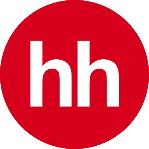 ______________________________________________________________________Служба исследований hh.ruЧита, 13 февраля 2024 года. Служба исследований hh.ru, крупнейшей платформы онлайн-рекрутинга в России, проанализировала, как изменилась ситуация на рынке труда Забайкальского края за первый месяц 2024 года: количество новых вакансий выросло на 38% по сравнению с началом 2023 года. В январе 2024 года компании Забайкальского края разместили более 4 тысяч вакансий, что на 38% больше, чем в январе 2023 года. Чаще всего за этот месяц работодатели искали сотрудников в сферах «Рабочий персонал» (34% от всех активных вакансий в регионе), «Производство, сервисное обслуживание» (23%), «Строительство, недвижимость» (22%), «Транспорт, логистика, перевозки» (22%) и «Продажи, обслуживание клиентов» (16%). Показательно, что на одну активную вакансию в Забайкалье приходится в среднем 3,9 активных резюме, что говорит о дефиците кадров. Напомним, что нормальная ситуация для рынка – это не менее четырех активных резюме на одну актуальную вакансию. Показатель ниже говорит о дефиците людей.«Сегодня на рынке труда Дальнего Востока сложились очень выигрышные условия для соискателей. Во-первых, у нас созданы и создаются новые территории опережающего развития, в рамках которых появляются новые производства и компании в активных секторах экономики. А это значит - новые рабочие места и новые проекты. В связи с этим спрос на профессионалов и специалистов в разных отраслях повышается, а это влечет за собой рост конкуренции среди работодателей за одних и тех же людей. Благодаря этому, соискатель сейчас может позволить себе выбирать «своего» работодателя. Получить работу в месте, где ему комфортно, и приятно трудиться, а не идти «куда возьмут», - рассказала Ксения Аверина, директор hh.ru Дальний Восток.Отметим, что в связи с растущим спросом на персонал и дефицитом кадров бизнес Забайкальского края в начале 2024 года увеличивает и уровень вознаграждения Медиана предлагаемых зарплат в настоящее время составляет 65 282 рублей, что на 18% больше, чем в начале 2023 года (54 995 рублей).О hh.ru hh.ru — крупнейшая платформа онлайн-рекрутинга в России, клиентами которой являются свыше 523 тыс. компаний. Цель hh.ru – помогать компаниям находить сотрудников, а людям – работу, и делать так, чтобы процесс поиска сотрудников и работы был быстрым и доставлял обеим сторонам только положительные впечатления. Обширная база компании содержит 66 млн резюме, а среднее дневное количество вакансий в течение 2023 г. составило свыше 1,18 млн ежемесячно. По данным SimilarWeb, hh.ru занимает третье место в мире по популярности среди порталов по поиску работы и сотрудников. HeadHunter – аккредитованная Министерством цифрового развития ИТ-компания, она включена в Реестр аккредитованных ИТ-компаний России.